询价通知书采购计划编号：QJZJZX23B011             询价项目名称：鸡杂产业学院附属工程改造项目采购人：黔江区民族职业教育中心二〇二三年十一月目  录第一篇	询价邀请书	2一、询价项目内容	2二、资金来源	2三、供应商资格要求	2四、询价有关说明	2五、询价保证金	2六、采购项目需落实的政府采购政策	3七、其他有关规定	3八、联系方式	3第二篇 供应商须知	5一、询价费用	5二、询价通知书	5三、询价要求	5四、询价程序及成交标准	7五、评审依据	11六、成交通知	11七、关于质疑	11八、签订合同	11第三篇 询价项目技术要求	- 13 -一、项目概况	- 13 -第四篇  询价项目服务需求	- 19 -一、实施（交货）时间、实施（交货）地点及验收方式	- 19 -二、质量保证及售后服务	- 19 -四、知识产权	- 20 -四、其他	- 20 -第五篇 格式合同（样本）	- 21 -第六篇  响应文件格式	- 23 -一、经济部分	- 24 -二、资格条件及其他	- 25 -三、商务部分	- 32 -四、技术部分	- 34 -五、其他应提供的资料（如果有）	- 35 -询价邀请书    重庆市黔江区民族职业教育中心对鸡杂产业学院附属工程改造项目进行询价。欢迎有资格的供应商前来参加询价。一、询价项目内容二、资金来源自筹资金。三、供应商资格要求（一）满足《中华人民共和国政府采购法》第二十二条规定；（二）落实政府采购政策需满足的资格要求：本项目供应商应为中小企业。（三）本项目的特定资格要求：1、具备装修工程施工资质。2、投标人具有有效安全生产许可证。四、询价有关说明（一）凡有意参加询价的供应商，请于公告发布之日起至提交首次响应文件截止时间之前，请在重庆市黔江区民族职业教育中心官网（http://www.qjzjzx.com）下载本项目询价通知书以及图纸、补遗等询价前公布的所有项目资料，无论供应商领取或下载与否，均视为已知晓所有招标内容。（二）询价公告期限：自采购公告发布之日起三个工作日。（三）供应商须满足以下两种要件，其询价才被接受：1. 按时提交响应文件；2. 按时报名并签名;（五）询价地点：黔江职教中心招投标室（生活辅助用房310室）（六）询价截止时间：2023年 11 月 15 日北京时间9:30。（七）询价时间：2023年 11  月 15 日北京时间9:30五、询价保证金（一）询价保证金交款形式：投标保证金现场现金缴纳（财务科电话：023-85086300）（二）询价保证金金额        保证金人民币￥7000元，大写：柒仟元整（三）保证金退还方式1. 未中标供应商的询价保证金，采购人在开标结束后现场退还。2. 中标人的询价保证金，在中标人与采购人签订合同后，中标人凭采购合同、银行缴款凭证向采购人办理询价保证金退还申请，在7个工作日内无息退还。六、采购项目需落实的政府采购政策（一）按照《财政部 生态环境部关于印发环境标志产品政府采购品目清单的通知》（财库〔2019〕18号）和《财政部 发展改革委关于印发节能产品政府采购品目清单的通知》（财库〔2019〕19号）的规定，落实国家节能环保政策。（二）按照财政部、工业和信息化部关于印发《政府采购促进中小企业发展管理办法》的通知（财库〔2020〕46号），落实促进中小企业发展政策。（三）按照《财政部、司法部关于政府采购支持监狱企业发展有关问题的通知》（财库〔2014〕68号）的规定，落实支持监狱企业发展政策。（四）按照《三部门联合发布关于促进残疾人就业政府采购政策的通知》（财库〔2017〕 141号）的规定，落实支持残疾人福利性单位发展政策。七、其他有关规定    （一）单位负责人为同一人或者存在直接控股、管理关系的不同供应商，不得参加同一合同项（分包）下的政府采购活动。    （二）为采购项目提供整体设计、规范编制或者项目管理、监理、检测等服务的供应商，不得再参加该采购项目的其他采购活动。（三）同一合同项（分包）下为单一品目的货物采购招标中，同一品牌同一型号产品有多家供应商参加询价，只能按照一家供应商计算。（四）同一合同项（分包）下的货物，制造商参与询价的，不得再委托代理商参与询价。（五）本项目若有补遗文件一律在重庆市黔江区民族职业教育中心官网（http://www.qjzjzx.com）下载，无论供应商下载与否，均视同供应商已知晓本项目补遗文件的内容（六）超过询价截止时间递交的询价响应文件，恕不接收。（七）询价费用：无论询价结果如何，供应商参与本项目询价的所有费用均应由供应商自行承担。（八）本项目不接受联合体参与询价。八、联系方式采购人：重庆市黔江区民族职业教育中心联系人：付老师	联系电话：023-85086317项目联系人：王老师联系电话：15123786203地  址：重庆市黔江区舟白街道正舟路北段503号  供应商须知一、询价费用参与询价的供应商应承担其编制响应文件与递交响应文件所涉及的一切费用，不论询价结果如何，采购人和采购代理机构在任何情况下无义务也无责任承担这些费用。二、询价通知书	（一）询价通知书由询价邀请书、供应商须知、询价项目技术需求、询价项目服务需求、合同草案条款、响应文件格式要求六部分组成。（二）采购人（或采购代理机构）所作的一切有效的书面通知、修改及补充，都是询价通知书不可分割的部分。（三）询价通知书的解释供应商如对询价通知书有疑问，必须以书面形式在提交响应文件截止时间1个工作日前向采购人（或采购代理机构）要求澄清，采购人（或采购代理机构）可视具体情况做出处理或答复。如供应商未提出疑问，视为完全理解并同意本询价通知书。一经进入询价程序，即视为供应商已详细阅读全部文件资料，完全理解询价通知书所有条款内容并同意放弃对这方面有不明白及误解的权利。三、询价要求（一）响应文件供应商应当按照询价通知书的要求编制响应文件，并对询价通知书提出的要求和条件作出实质性响应，响应文件原则上采用软面订本，同时应编制完整的页码、目录。1、响应文件组成响应文件由第六篇“响应文件格式要求”规定的部分和供应商所作的一切有效补充、修改和承诺等文件组成，供应商应按照第六篇“响应文件格式”规定的目录顺序组织编写和装订，也可在基本格式基础上对表格进行扩展，未规定格式的由供应商自定格式。2、联合体本项目不接受联合体竞标。询价有效期：响应文件及有关承诺文件有效期为询价开始时间起90天。（二）保证金：1、供应商提交保证金金额和方式详见“第一篇”；2、发生以下情况之一者，保证金不予退还：2.1供应商在提交响应文件截止时间后撤回响应文件的；2.2供应商在响应文件中提供虚假材料的；2.3除因不可抗力或询价通知书认可的情形以外，成交供应商不与采购人签订合同的；2.4供应商与采购人、其他供应商或者采购代理机构恶意串通的；2.5成交供应商不按规定的时间或拒绝按成交状态签订合同（即不按照询价通知书确定的合同文本以及采购标的、规格型号、采购金额、采购数量、技术和服务要求等事项签订政府采购合同的）。（三）报价要求本次报价为人民币报价，包含但不限于货物费、人工劳务、运输费、装卸费、安全文明施工费、装修费、培训(咨询)费、保险费、税费（含关税）、检验费等完成至验收合格的所有费用，供应商所报价格要求符合市场价格，不得高于附件清单中综合单价。因成交供应商自身原因造成漏报、少报等皆由成交供应商自行承担责任，采购人不再补偿。（四）修正错误若供应商所递交的响应文件或最后报价中的价格出现大写金额和小写金额不一致的错误，以大写金额修正为准。询价小组按上述修正错误的原则及方法修正供应商的报价，供应商同意并签字确认后，修正后的报价对供应商具有约束作用。如果供应商不接受修正后的价格，将失去成为成交供应商的资格。（五）提交响应文件的份数和签署1、响应文件一式四份，其中正本一份，副本二份，电子文档一份（电子文档内容应与纸质文件正本一致，如不一致以纸质文件正本为准。U盘为电子文档载体）；副本可为正本的复印件，应与正本一致，如出现不一致情况以正本为准。2、在响应文件正本中，询价通知书第六篇响应文件格式中规定签字、盖章的地方必须按其规定签字、盖章。（六）响应文件的递交1、响应文件的密封与标记响应文件的正本、副本以及电子文档均应密封送达询价地点，应在封套上注明项目名称（包括分包号）、供应商名称、包号。若正本、副本以及电子文档分别进行密封的，还应在封套上注明“正本”、“副本”、“电子文档”字样。如果未按上述规定进行密封和标记，采购代理机构对响应文件误投、丢失或提前拆封不负责任。2、响应文件投递截止时间：参阅询价邀请书。（七）响应文件语言：简体中文（八）供应商参与人员各个供应商可派1-2名代表参与询价，至少1人应为法定代表人或具有法定代表人授权委托书的授权代表。（九）无效响应供应商发生以下条款情况之一者，视为无效响应，其响应文件将被拒绝：1、供应商不符合规定的基本资格条件或特定资格条件的；2、供应商的法定代表人或其授权代表未参加询价；3、供应商未按照询价通知书的要求缴纳保证金；4、供应商所提交的响应文件不按规定签字、盖章；5、供应商的最后报价超过采购预算或最高限价（若有采购预算单价，则含采购预算单价）的；6、供应商响应文件内容有与国家现行法律法规相违背的内容，或附有采购人无法接受的条件。7、单位负责人为同一人或者存在直接控股、管理关系的不同供应商，不得再参加该采购项目的其他采购活动；8、为采购项目提供整体设计、规范编制或者项目管理、监理、检测等服务的供应商再参加本项目的采购活动的；9、供应商在本项目询价截止日前三年内被列入失信被执行人、重大税收违法案件当事人名单的；被列入政府采购严重违法失信名单且在处罚期内的；被列入政府采购严重违法失信行为记录名单且在处罚期内的；其他不符合《中华人民共和国政府采购法》第二十二条规定条件的；10、询价通知书规定的其他无效响应情形。四、询价程序及成交标准（一）本项目询价按照询价通知书规定的时间和地点进行。供应商须有法定代表人或其授权代表参加并签到。（二）询价小组由采购人代表和评审专家共3人以上单数组成，其中评审专家不得少于询价小组成员总数的2/3。（三）资格性符合性检查1.资格性检查。依据法律法规和询价通知书的规定，对响应文件中的资格证明、保证金等进行审查，以确定供应商是否具备询价资格。资格性检查资料表如下：注：①供应商按“多证合一”登记制度办理营业执照的，组织机构代码证、税务登记证（副本）和社会保险登记证以供应商所提供的营业执照（副本）复印件为准。②根据《中华人民共和国政府采购法实施条例》第十九条“参加政府采购活动前三年内，在经营活动中没有重大违法记录”中“重大违法记录”，是指供应商因违法经营受到刑事处罚或者责令停产停业、吊销许可证或者执照、较大数额罚款等行政处罚。行政处罚中“较大数额”的认定标准，由被执行人所在的省、自治区、直辖市人民政府制定，国务院有关部门规定了较大数额标准的，从其规定。③信用中国网查询内容操作步骤：信用中国网首页——输入供应商名称——选择所要查询的内容（1.1“失信被执行人”、1.2“重大税收违法案件当事人名单”、1.3“政府采购严重违法失信名单”）——打印查询结果加盖供应商公章（查询时间为本项目采购公告发布之日起至询价截止时间前，查询时间应在查询结果打印件上显示）④中国政府采购网查询内容操作步骤：中国政府采购网首页—政府采购严重违法失信行为记录名单中输入供应商名称—输入“处罚日期”查询起止时间【查询起止时间为：以供应商查询当日（查询时间范围应在本项目采购公告发布之日起至询价截止时间前）为截止日期，往前推算前三年的时间为查询的起始时间。举例说明：如一个项目的采购公告发布日为2017年5月5日，询价截止时间为2017年5月18日，供应商的查询时间则应在2017年5月5日至2017年5月18日之间的任一天，如果供应商选择在2017年5月16日查询记录，则“处罚日期”的查询起止时间应为2014年5月17日至2017年5月16日。）—打印查询结果加盖供应商公章（打印件上须显示查询当日的时间）。2.符合性检查。依据询价通知书的规定，从响应文件的有效性、完整性和对询价通知书的响应程度进行审查，以确定是否对询价通知书的实质性要求作出响应。符合性检查资料表如下：（1）询价小组在对响应文件的有效性、完整性和响应程度进行审查时，可以要求供应商对响应文件中含义不明确、同类问题表述不一致或者有明显文字和计算错误的内容等作出必要的澄清、说明或者更正。供应商的澄清、说明或者更正不得超出响应文件的范围或者改变响应文件的实质性内容。（2）询价小组要求供应商澄清、说明或者更正响应文件应当以书面形式作出。供应商的澄清、说明或者更正应当由法定代表人或其授权代表签字或者加盖公章。由授权代表签字的，应当附法定代表人授权书。供应商为自然人的，应当由本人签字并附身份证明。（3）在询价过程中询价的任何一方不得向他人透露与询价有关的技术资料、价格或其他信息。（四）对技术和服务部分的评审1、第三篇 “询价项目技术需求”有一条及以上不能满足询价通知书要求的供应商为无效响应；2、第四篇 “询价项目服务需求”有一条及以上不能满足询价通知书要求的供应商为无效响应。（五）政策性扣减1.关于促进中小企业发展政策性扣减1.1政策性扣减范围1.1.1供应商符合小型、微型企业或监狱企业条件的，其最后报价将按相应比例进行扣减。1.1.2依照<关于印发《政府采购促进中小企业发展暂行办法》的通知>（财库〔2011〕181号）及《重庆市政府采购促进中小企业发展若干规定》（渝财采购〔2016〕12号）之规定，小型、微型企业应当同时符合以下条件：1.1.2.1本企业符合中小企业划分标准（中小企业划分标准是指国务院有关部门根据企业从业人员、营业收入、资产总额等指标制定的中小企业划型标准（工信部联企业〔2011〕300号））。1.1.2.2提供本企业制造的货物、承担的工程或者服务，或者提供其他中小企业制造的货物，不包括提供或使用大型企业注册商标的货物。1.1.2.3小型、微型企业提供中型企业制造的货物的，视同为中型企业；小型、微型、中型企业提供大型企业制造的货物的，视同为大型企业。1.1.3依照<财政部、司法部关于政府采购支持监狱企业发展有关问题的通知>（财库〔2014〕68号）之规定，监狱企业应当符合以下条件：1.1.3.1监狱企业是指由司法部认定的为罪犯、戒毒人员提供生产项目和劳动对象，且全部产权属于司法部监狱管理局、戒毒管理局、直属煤矿管理局，各省、自治区、直辖市监狱管理局、戒毒管理局，各地（设区的市）监狱、强制隔离戒毒所、戒毒康复所，以及新疆生产建设兵团监狱管理局、戒毒管理局的企业。1.1.3.2监狱企业参加政府采购活动时，视同小型、微型企业，应当提供由省级以上监狱管理局、戒毒管理局（含新疆生产建设兵团）出具的属于监狱企业的证明文件。1.2  政策性扣减方式：1.2.1供应商为非联合体参与询价的情况：1.2.1.1在最后报价的基础上，小型企业或达到小型企业划分标准的监狱企业，按“最后报价×6%”进行扣减；1.2.1.2在最后报价的基础上，注册资金在十五万元以上的微型企业或注册资金在十五万元以上达到微型企业划分标准的监狱企业，按“最后报价×8%”进行扣减；1.2.1.3在最后报价的基础上，注册资金在十五万元以下的微型企业或注册资金在十五万元以下达到微型企业划分标准的监狱企业，按“最后报价×10%”进行扣减。2.关于落实国家节能环保政策的政策性扣减2.1询价产品有一款进入当期节能清单的，其评审价=询价报价*（1-1%）,最多扣减3%;2.2询价产品有一款进入当期环保清单的，其评审价=询价报价*（1-0.5%），最多扣减1%；2.3所有询价产品的原产地在西部地区的，其评审价=询价报价*（1-1%）。（六）成交标准1、询价小组将依照本询价通知书相关规定对质量和服务均能满足询价实质性响应要求的供应商所提交的最后报价进行政策性扣减，并依据扣减后的价格按照由低到高的顺序提出3名以上成交候选供应商，并编写评审报告。2、若供应商的报价经扣减后价格相同，按技术参数（条款）的优劣顺序排列；以上都相同的，按服务条款的优劣顺序排列。3、成交价格=成交供应商的最后报价4、询价小组认为，排在前面的成交候选供应商的报价或者某些分项报价明显不合理或者低于成本，有可能影响商品质量和不能诚信履约的，将要求其在规定的期限内提供书面文件予以解释说明，并提交相关证明材料；否则，询价小组可以取消该成交候选供应商成为成交供应商的资格，按顺序由排在后面的成交候选供应商递补，以此类推。5、采取采购人确定成交供应商的，采购代理机构应当在评审结束后2个工作日内将评审报告送采购人确认。采购人应当在收到评审报告后5个工作日内，从评审报告提出的成交候选供应商中，根据质量和服务均能满足询价通知书实质性响应要求且报价最低的原则确定成交供应商，也可以书面授权询价小组直接确定成交供应商。采购人逾期未确定成交供应商且不提出异议的，视为确定评审报告提出的报价最低的供应商为成交供应商。采购人也可以书面授权小组直接确定成交供应商。6、成交供应商的变更6.1若为下列情况之一的，成交供应商因不可抗力或者自身原因不能履行合同的，采购人可以确定排名其后一位的成交候选供应商为成交供应商：6.1.1拟成交金额在100万及以下的，报价不超过前一名报价5%的成交候选供应商；6.1.2拟成交金额在100（不含）～200万（不含）的，报价不超过前一名报价4%的成交候选供应商；6.1.3拟成交金额在200万及以上的，报价不超过前一名报价3%的成交候选供应商；6.1.4采购人须按以上程序确认成交供应商，否则应重新组织采购。6.2成交供应商无充分理由放弃成交的，采购人将会同采购代理机构把相关情况报财政部门，财政部门将根据财政部相关规定对违规供应商进行处罚。7.出现下列情形之一的，采购人或者采购代理机构应当终止询价采购活动，发布项目终止公告并说明原因，重新开展采购活动：7.1因情况变化，不再符合规定的询价采购方式适用情形的；7.2出现影响采购公正的违法、违规行为的；7.3在采购过程中符合竞争要求的供应商或者报价未超过采购限价的供应商不足3家的。五、评审依据评审的依据为询价通知书和响应文件（含有效的补充文件）。询价小组判断响应文件对询价通知书的响应，仅基于响应文件本身而不靠外部证据。六、成交通知（一）成交供应商确定后，将在重庆市黔江区民族职业教育中心官网（http://www.qjzjzx.com）上发布成交结果预公示。(二）结果公告公示期满后，中标人可自行在重庆黔江区民族职业教育中心网站下载打印或到采购人处领取《成交通知书》。5个工作后视为中标人已领取《成交通知书》并发生法律效力。（三）《成交通知书》将作为签订合同的依据。七、关于质疑1. 响应供应商对采购文件中供应商特定资格条件、技术质量和商务要求、评审标准及评审细则有异议的，应在递交响应文件截止日之前向采购人提出质疑。2. 响应供应商对成交结果有异议的，应当在预成交公示发布之日起2个工作日内以书面形式向采购人提出质疑，并附相关证明材料。（二）质疑答复采购人将按照《重庆市政府采购供应商质疑投诉处理暂行规定》的相关规定对质疑内容作出答复和处理。八、签订合同（一）采购人与成交供应商应当在成交通知书发出之日起5个工作日内，按照询价通知书确定的合同文本以及采购标的、规格型号、采购金额、采购数量、技术和服务要求等事项签订政府采购合同。（二）询价通知书、成交供应商的响应文件及有效承诺文件等，均为签订合同的依据。（三）如成交供应商放弃成交项目或在签订合同时擅自改变成交状态的，采购人将按照相关法律法规处理。（四）采购人不得向成交供应商提出超出询价以外的任何要求作为签订合同的条件，不得与成交供应商订立背离询价确定的合同文本以及采购标的、规格型号、采购金额、采购数量、技术和服务要求等实质性内容的协议。（五）除不可抗力等因素外，成交通知书发出后，采购人改变成交结果，或者成交供应商拒绝签订政府采购合同的，应当承担相应的法律责任。询价项目技术要求一、项目概况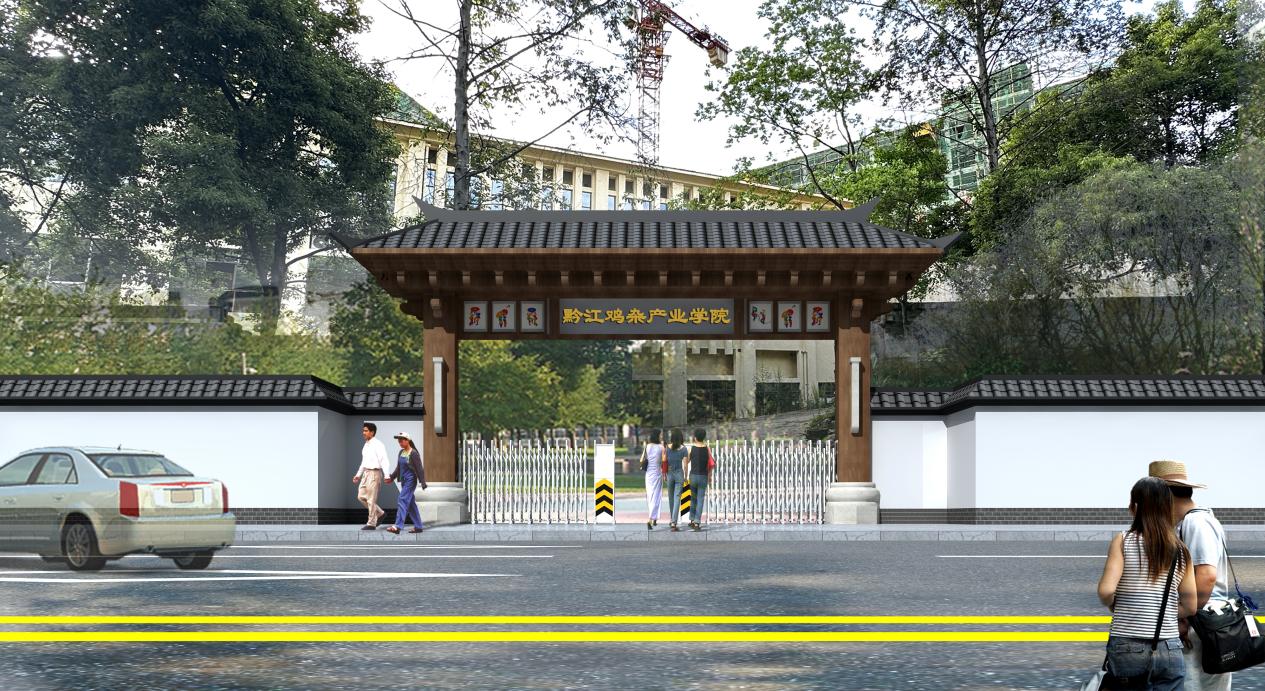 效果图黔江鸡杂产业学院附属工程预算二、勘测本项目采购人不组织各供应商进行现场踏勘，供应商应在开标前对项目现场及周围环境自行踏勘。了解现场实际情况、图纸内容、相关技术要求及图纸与文字表达有漏项的都已经考虑在限价以内，供应商并结合自身实际情况和现场实际踏勘情况合理报价，无论供应商是否踏勘过现场，均被认为在递交响应文件之前已踏勘现场，对本项目的风险和义务已经了解，并在其响应文件中已充分考虑了现场和环境因素，踏勘现场所发生的费用由供应商自行承担。第四篇  询价项目服务需求一、实施（交货）时间、实施（交货）地点及验收方式（一）实施（交货）时间成交供应商应在采购合同签订后60个日历日内交货并达到验收标准。（二）实施（交货）地点改造装修地点：黔江职教中心内（三）验收方式1.施工过程应遵照现行国家有关及规程规范进行施工，按照有关要求进行检查验收。成交单位提供所有设备和材料应有完善的质量检测手段和质量保证体系，必须符合国家标准和行业标准。2.工程完工后，按国家相关标准验收程序和规程进行验收，验收合格后双方认可签字。验收的相关费用由成交供应商负责。二、质量保证及售后服务建设工程竣工验收应具备以下条件：1、完成建设工程设计和合同约定的各项内容；2、有完整的技术档案和施工管理资料；3、有施工单位签署的工程保修书；4、所有施工材料必须满足行业基本要求；5、本工程质保期为12个月，承包人应按工程质量保修规定对承包的所有工程进行保修；6、在工程完成后如在质保期内出现质量问题需由成交供应商免费进行维修，并达到采购人要求。三、付款方式（一）合同签订前成交供应商向采购人缴纳合同金额的5%的履约金，工程验收合格后， 5个工作日内按程序办理退还手续。（二）成交供应商按采购合同交货，经验收合格后采购人出具项目验收报告；（三）成交供应商向采购人提供税务部门开具的发票，提交采购合同、验收报告、资金支付申请表等材料，向采购人申请付款；（四）对成交供应商提交的付款资料审核通过后，以转账方式向成交供应商支付合同款项；（五）本项目支付办法及比例：项目服务完成且验收合格后20个工作日内支付合同总金额的100%。（六）履约金成交通知书发出后5日内成交供应商向采购人缴纳履约保证金或通过重庆市政府采购网“信用融资电子保函”模块完成相应操作，供应商凭中标合同向担保机构在线申请电子保函，申请履约保函可免收履约保证金。（户名：重庆市黔江区财政局，开户行：重庆银行黔江支行，账号：530101040011996-507061，（财务科电话：023-85086300）需备注：黔江职教育中心X X X项目履约保证金四、知识产权1、采购人在中华人民共和国境内使用供应商提供的货物及服务时免受第三方提出的侵犯其专利权或其它知识产权的起诉。如果第三方提出侵权指控，成交供应商应承担由此而引起的一切法律责任和费用。2、供应商自主研发并具有独立的版权和自主知识产权，只能在所购买的单位内使用，不得在以外的地方传播。四、其他（一）供应商必须在响应文件中对以上条款和服务承诺明确列出，承诺内容必须达到本篇及询价通知书其他条款的要求。（二）其他未尽事宜由供需双方在采购合同中详细约定。第五篇 格式合同（样本）重庆市政府采购合同（采购项目编号：     ）甲方（需方）：___________________________      计价单位：____________乙方（供方）：___________________________      计量单位：_____________经双方协商一致，达成以下购销合同：签约时间：           年   月   日      签约地点：第六篇  响应文件格式一、经济部分（一）报价函（二）分项报价明细表二、资格条件及其他（一）营业执照（副本）或事业单位法人证书（副本）复印件加盖供应商公章（二）组织机构代码证复印件加盖供应商公章（三）法定代表人身份证明书（格式）（四）法定代表人授权委托书（格式）（五）2021年度财务状况报告（表）或其基本开户银行出具的资信证明复印件。本年度新成立或成立不满一年的组织和自然人无法提供财务状况报告（表）的，可提供银行出具的资信证明复印件。【财务状况报告（表）至少须提供：资产负债表、利润表、现金流量分析表】（六）书面声明（格式）（七）税务登记证（副本）复印件和2023年10月前12个月内任意一次纳税凭据复印件并加盖供应商公章。依法免税的供应商，应提供相应证明文件。】（八）缴纳社会保障金的证明材料复印件并加盖供应商公章【须提供：2023年10月前12个月内任意一次缴纳社会保险的凭据（专用收据或社会保险缴纳清单）。依法不需要缴纳社会保障资金的供应商，应提供相应证明文件。】（九）特定资格条证明文件（如果有）三、商务部分（一）商务条款差异表（二）售后服务承诺四、技术部分（一）技术条款差异表五、其他应提供的资料（如果有）（一）中小微型企业声明函（格式）、监狱企业证明文件、残疾人福利性单位声明函（格式）、微型企业承诺书（格式）（二）节能产品政策性扣减表（格式）（三） 其他与项目有关的资料加盖供应商公章一、经济部分（一）报价函报价函（格式）（采购人名称）：我方收到____________________________（询价项目名称）的询价通知书，经详细研究，决定参加该项目的询价。1.愿意按照询价通知书中的一切要求，提供本项目的交货及技术服务，报价为人民币大写：     元；人民币小写：     元。2.我方现提交的响应文件为：响应文件正本   份，副本   份，电子文档   份。3.我方承诺：本次询价的有效期询价之日起90天。4.我方完全理解和接受贵方询价通知书的一切规定和要求及询价评审办法。5.在整个询价过程中，我方若有违规行为，接受按照《中华人民共和国政府采购法》和《询价通知书》之规定给予惩罚。6.我方若成为成交供应商，将按照最终询价结果签订合同并缴纳履约保证金，并且严格履行合同义务。本承诺函将成为合同不可分割的一部分，与合同具有同等的法律效力。7.我方未为采购项目提供整体设计、规范编制或者项目管理、监理、检测等服务。供应商（公章）：地址：电话：传真：          邮编：联系人：  年   月   日（二）分项报价明细表供应商：                         法定代表人或其授权代表：  （供应商公章）                               （签字或盖章）                                            年     月     日二、资格条件及其他（一）营业执照（副本）或事业单位法人证书（副本）复印件加盖供应商公章（二）组织机构代码证复印件加盖供应商公章注：供应商按“多证合一”登记制度办理营业执照的，组织机构代码证、税务登记证（副本）和社会保险登记证以供应商所提供的法人营业执照（副本）复印件并加盖供应商公章为准。（三）法定代表人身份证明书（格式）项目名称：致：             （采购人名称）：（法定代表人姓名） 在（供应商名称） 任（职务名称）职务，是（供应商名称）的法定代表人。特此证明。                                             （供应商公章）                                             年   月   日（附：法定代表人身份证正反面复印件）（四）法定代表人授权委托书（格式）项目名称：致：           （采购人名称）：（供应商法定代表人名称）是（供应商名称）的法定代表人，特授权（被授权人姓名及身份证代码）代表我单位全权办理上述项目的询价、签约等具体工作，并签署全部有关文件、协议及合同。我单位对被授权人的签字负全部责任。在撤消授权的书面通知以前，本授权书一直有效。被授权人在授权书有效期内签署的所有文件不因授权的撤消而失效。被授权人：供应商法定代表人：（签字或盖章）（签字或盖章）（附：被授权人身份证正反面复印件）（供应商公章）年月日（五）2021年度财务状况报告（表）或其基本开户银行出具的资信证明复印件。本年度新成立或成立不满一年的组织和自然人无法提供财务状况报告（表）的，可提供银行出具的资信证明复印件。【财务状况报告（表）至少须提供：资产负债表、利润表、现金流量分析表】（六）书面声明（格式）项目名称：致：               （采购人名称）：（供应商名称）郑重声明，我公司具有良好的商业信誉，具有履行合同所必需的设备和专业技术能力，参加本项目采购活动前三年内无重大违法活动记录，在合同签订前后随时愿意提供相关证明材料；我公司还同时声明未列入在信用中国网站（www.creditchina.gov.cn）“失信被执行人”、“重大税收违法案件当事人名单”、 “政府采购严重违法失信名单”中，也未列入中国政府采购网（www.ccgp.gov.cn）“政府采购严重违法失信行为记录名单”中，并随时接受采购人、采购代理机构的检查验证，符合《政府采购法》规定的供应商资格条件。我方对以上声明负全部法律责任。特此声明。（供应商公章）年 月  日（七）税务登记证（副本）复印件并加盖供应商公章和2023年10月前12个月内任意一次纳税凭据复印件并加盖供应商公章。依法免税的供应商，应提供相应证明文件。】（八）缴纳社会保障金的证明材料复印件并加盖供应商公章【须提供：2023年10月前12个月内任意一次缴纳社会保险的凭据（专用收据或社会保险缴纳清单）。依法不需要缴纳社会保障资金的供应商，应提供相应证明文件。】（九）特定资格条证明文件（如果有）三、商务部分（一）商务响应偏离表商务响应偏离表（格式）供应商：                          法定代表人或其授权代表：（供应商公章）                                （签字或盖章）                                            年     月     日注：1.本表必须按照“第四篇 询价项目商务需求”中所列内容及要求，逐条进行比较和响应，根据响应情况在“差异说明”项填写正偏离（指供应商响应情况优于询价通知书要求）或负偏离（指供应商响应情况不满足询价通知书要求）及原因，完全符合的填写“无差异”。2.本表可扩展，并逐页签字或盖章，否则视为无效响应。（二）其它优惠承诺（格式自定）四、技术部分（一）技术条款差异表招标项目名称：供应商：                            法定代表人或其授权代表：（供应商公章）                               （签字或盖章）                                            年     月     日注：1.本表必须按照“第三篇  询价项目技术需求”中所列内容及要求，逐条进行比较和响应，根据响应情况在“差异说明”项填写正偏离（指供应商响应情况优于询价通知书要求）或负偏离（指供应商响应情况不满足询价通知书要求）及原因，完全符合的填写“无差异”。 2.供应商应按询价通知书的要求（如有）提供相关技术支撑材料并附在本表后面。（格式自定）3.本表可扩展，并逐页签字或盖章，否则视为无效响应。五、其他应提供的资料（如果有）（一）中小微型企业声明函（格式）、监狱企业证明文件、残疾人福利性单位声明函、微型企业承诺书1. 中小微型企业声明函（格式）中小企业声明函（货物类）本公司（联合体）郑重声明，根据《政府采购促进中小企业发展管理办法》（财库〔2020〕46号）的规定，本公司（联合体）参加（单位名称）的（项目名称）采购活动，提供的货物全部由符合政策要求的中小企业制造。相关企业（含联合体中的中小企业、签订分包意向协议的中小企业）的具体情况如下：1.（标的名称），属于（采购文件中明确的所属行业）行业；制造商为（企业名称），从业人员      人，营业收入为    万元，资产总额为    万元，属于（中型企业、小型企业、微型企业）；2.（标的名称），属于（采购文件中明确的所属行业）行业；制造商为（企业名称），从业人员      人，营业收入为    万元，资产总额为    万元，属于（中型企业、小型企业、微型企业）；……以上企业，不属于大企业的分支机构，不存在控股股东为大企业的情形，也不存在与大企业的负责人为同一人的情形。本企业对上述声明内容的真实性负责。如有虚假，将依法承担相应责任。企业名称（盖章）： 日期：填写时应注意以下事项：1.从业人员、营业收入、资产总额填报上一年度数据，无上一年度数据的新成立企业可不填报。2.中小企业应当按照《中小企业划型标准规定》（工信部联企业〔2011〕300号），如实填写并提交《中小企业声明函》。3.投标人填写《中小企业声明函》中所属行业时，应与采购文件第一篇“采购标的对应的中小企业划分标准所属行业”中填写的所属行业一致。注：各行业划型标准：（一）农、林、牧、渔业。营业收入20000万元以下的为中小微型企业。其中，营业收入500万元及以上的为中型企业，营业收入50万元及以上的为小型企业，营业收入50万元以下的为微型企业。（二）工业。从业人员1000人以下或营业收入40000万元以下的为中小微型企业。其中，从业人员300人及以上，且营业收入2000万元及以上的为中型企业；从业人员20人及以上，且营业收入300万元及以上的为小型企业；从业人员20人以下或营业收入300万元以下的为微型企业。（三）建筑业。营业收入80000万元以下或资产总额80000万元以下的为中小微型企业。其中，营业收入6000万元及以上，且资产总额5000万元及以上的为中型企业；营业收入300万元及以上，且资产总额300万元及以上的为小型企业；营业收入300万元以下或资产总额300万元以下的为微型企业。（四）批发业。从业人员200人以下或营业收入40000万元以下的为中小微型企业。其中，从业人员20人及以上，且营业收入5000万元及以上的为中型企业；从业人员5人及以上，且营业收入1000万元及以上的为小型企业；从业人员5人以下或营业收入1000万元以下的为微型企业。（五）零售业。从业人员300人以下或营业收入20000万元以下的为中小微型企业。其中，从业人员50人及以上，且营业收入500万元及以上的为中型企业；从业人员10人及以上，且营业收入100万元及以上的为小型企业；从业人员10人以下或营业收入100万元以下的为微型企业。（六）交通运输业。从业人员1000人以下或营业收入30000万元以下的为中小微型企业。其中，从业人员300人及以上，且营业收入3000万元及以上的为中型企业；从业人员20人及以上，且营业收入200万元及以上的为小型企业；从业人员20人以下或营业收入200万元以下的为微型企业。（七）仓储业。从业人员200人以下或营业收入30000万元以下的为中小微型企业。其中，从业人员100人及以上，且营业收入1000万元及以上的为中型企业；从业人员20人及以上，且营业收入100万元及以上的为小型企业；从业人员20人以下或营业收入100万元以下的为微型企业。（八）邮政业。从业人员1000人以下或营业收入30000万元以下的为中小微型企业。其中，从业人员300人及以上，且营业收入2000万元及以上的为中型企业；从业人员20人及以上，且营业收入100万元及以上的为小型企业；从业人员20人以下或营业收入100万元以下的为微型企业。（九）住宿业。从业人员300人以下或营业收入10000万元以下的为中小微型企业。其中，从业人员100人及以上，且营业收入2000万元及以上的为中型企业；从业人员10人及以上，且营业收入100万元及以上的为小型企业；从业人员10人以下或营业收入100万元以下的为微型企业。（十）餐饮业。从业人员300人以下或营业收入10000万元以下的为中小微型企业。其中，从业人员100人及以上，且营业收入2000万元及以上的为中型企业；从业人员10人及以上，且营业收入100万元及以上的为小型企业；从业人员10人以下或营业收入100万元以下的为微型企业。（十一）信息传输业。从业人员2000人以下或营业收入100000万元以下的为中小微型企业。其中，从业人员100人及以上，且营业收入1000万元及以上的为中型企业；从业人员10人及以上，且营业收入100万元及以上的为小型企业；从业人员10人以下或营业收入100万元以下的为微型企业。（十二）软件和信息技术服务业。从业人员300人以下或营业收入10000万元以下的为中小微型企业。其中，从业人员100人及以上，且营业收入1000万元及以上的为中型企业；从业人员10人及以上，且营业收入50万元及以上的为小型企业；从业人员10人以下或营业收入50万元以下的为微型企业。（十三）房地产开发经营。营业收入200000万元以下或资产总额10000万元以下的为中小微型企业。其中，营业收入1000万元及以上，且资产总额5000万元及以上的为中型企业；营业收入100万元及以上，且资产总额2000万元及以上的为小型企业；营业收入100万元以下或资产总额2000万元以下的为微型企业。（十四）物业管理。从业人员1000人以下或营业收入5000万元以下的为中小微型企业。其中，从业人员300人及以上，且营业收入1000万元及以上的为中型企业；从业人员100人及以上，且营业收入500万元及以上的为小型企业；从业人员100人以下或营业收入500万元以下的为微型企业。（十五）租赁和商务服务业。从业人员300人以下或资产总额120000万元以下的为中小微型企业。其中，从业人员100人及以上，且资产总额8000万元及以上的为中型企业；从业人员10人及以上，且资产总额100万元及以上的为小型企业；从业人员10人以下或资产总额100万元以下的为微型企业。（十六）其他未列明行业。从业人员300人以下的为中小微型企业。其中，从业人员100人及以上的为中型企业；从业人员10人及以上的为小型企业；从业人员10人以下的为微型企业。2. 监狱企业证明文件以省级以上监狱管理局、戒毒管理局（含新疆生产建设兵团）出具的属于监狱企业的证明文件为准。3.残疾人福利性单位声明函（仅限于残疾人福利性单位提供）残疾人福利性单位声明函（格式）本单位郑重声明，根据《财政部 民政部 中国残疾人联合会关于促进残疾人就业政府采购政策的通知》（财库〔2017〕 141号）的规定，本单位为符合条件的残疾人福利性单位，且本单位参加______单位的______项目采购活动提供本单位制造的货物（由本单位承担工程/提供服务），或者提供其他残疾人福利性单位制造的货物（不包括使用非残疾人福利性单位注册商标的货物）。本单位对上述声明的真实性负责。如有虚假，将依法承担相应责任。                                                  供应商（公章）                                                         年  月  日4.微型企业承诺书（仅限于监狱企业和残疾人福利性单位提供）微型企业承诺书（格式）招标项目名称：                                                致：                   （采购人名称）：                      （供应商名称）郑重声明，我公司符合工信部联企业〔2011〕300号中微型企业的认定标准，属于微型企业，并且对于本次项目我公司仅提供本企业或其他微型企业（企业名称：          ）制造的货物、承担的工程或者服务。我方对以上声明负全部法律责任。特此承诺。供应商（公章）                                                       年  月  日（二）节能环保政策性扣减表（二）节能环保政策性扣减表（格式）                                                                                           供应商（公章） 年   月    日注：（1）供应商所投产品如有属于政策性扣减范围的，请在对应的所属政策性扣减类别栏内打“√”。（2）提供所投产品列入《财政部 发展改革委关于印发节能产品政府采购品目清单的通知》（财库〔2019〕19号）中“节能产品政府采购品目清单”所在页面打印件，及国家确定的认证机构出具的、处于有效期之内的节能产品认证证书复印件。（3）提供所投产品列入《财政部 生态环境部关于印发环境标志产品政府采购品目清单的通知》（财库〔2019〕18号）中“环境标志产品政府采购品目清单”所在页面打印件，及国家确定的认证机构出具的、处于有效期之内的环境标志产品认证证书复印件。（三） 其他与项目有关的资料加盖供应商公章（四）投标保证金退还申请表（合同签订后提交）投标保证金退还申请表注：1、该表为采购人付款和投标人收款凭证。2、投标人只需对“红色”部分的填写（需电脑打印）。3、此表待该项目开标结束后与银行缴款凭证复印件（盖鲜章）同时提交，如因信息错误由投标人自行承担。（结束）货物名称最高限价（万元）询价保证金（万元）成交供应商数量（名）备注鸡杂产业学院附属工程改造项目35.20.71询价产品必须为中国大陆境内生产序号检查因素检查因素检查内容1供应商应符合的基本资格条件（1）具有独立承担民事责任的能力供应商法人营业执照（副本）或事业单位法人证书（副本）或个体工商户营业执照或有效的自然人身份证明、组织机构代码证复印件（注①）；供应商法定代表人身份证明和法定代表人授权代表委托书。不具有独立法人的分公司、办事处等分支机构不能参加询价。1供应商应符合的基本资格条件（2）具有良好的商业信誉和健全的财务会计制度提供2021或2022年度财务状况报告（表）或其基本开户银行出具的资信证明（提供复印件）；本年度新成立或成立不满一年的组织和自然人无法提供财务状况报告（表）的，可提供银行出具的资信证明（提供复印件）。1供应商应符合的基本资格条件（3）具有履行合同所必需的设备和专业技术能力供应商提供书面声明（见格式文件）1供应商应符合的基本资格条件（4）有依法缴纳税收和社会保障金的良好记录1.依法纳税证明材料复印件并加盖供应商公章【须提供：税务登记证（副本）复印件并加盖供应商公章（注①）和2023年10月前12个月内任意一次纳税凭据复印件并加盖供应商公章。】2.缴纳社会保障金的证明材料复印件并加盖供应商公章【须提供：2023年10月前12个月内任意一次缴纳社会保险的凭据（专用收据或社会保险缴纳清单。）】   3.依法免税或不需要缴纳社会保障资金的供应商，应提供相应文件证明其依法免税或不需要缴纳社会保障资金。1供应商应符合的基本资格条件（5）参加政府采购活动前三年内，在经营活动中没有重大违法记录（注②）1.供应商提供书面声明（见格式文件）；2.采购人或采购代理机构将通过 “信用中国”网站(www.creditchina.gov.cn)、"中国政府采购网"(www.ccgp.gov.cn)等渠道查询供应商信用记录，对列入失信被执行人、重大税收违法案件当事人名单、政府采购严重违法失信行为记录名单的供应商将拒绝其参与政府采购活动。1供应商应符合的基本资格条件（6）法律、行政法规规定的其他条件/2特定资格条件特定资格条件按第一篇“（二）特定资格条件”的要求提交3保证金保证金保证金到账截止时间前足额缴纳保证金，且满足询价通知书第一篇五、竞标保证金中的相关规定。序号评审因素评审因素评审标准1有效性审查响应文件签署响应文件上法定代表人或其授权代表人的签字齐全。1有效性审查法定代表人身份证明及授权委托书法定代表人身份证明及授权委托书有效，符合询价通知书规定的格式，签字或盖章齐全。1有效性审查响应方案每个分包只能有一个响应方案。1有效性审查报价唯一只能有一个有效报价，不得提交选择性报价。2完整性审查响应文件份数响应文件正、副本、电子文档数量符合询价通知书要求。3询价通知书的响应程度审查响应文件内容对询价通知书第三篇、第四篇规定的全部内容作出响应。3询价通知书的响应程度审查询价有效期满足询价通知书规定。序号项目1围墙（含加高段）2大门3排水沟4停车位5沥青路面6电器设备安装工程费1.工程名称：围墙1.工程名称：围墙1.工程名称：围墙1.工程名称：围墙序号项目编码项目名称项目特征项目特征项目特征计量单位工程量序号项目编码项目名称项目特征项目特征项目特征计量单位工程量围墙（含加高段）围墙（含加高段）围墙（含加高段）围墙（含加高段）1011601001003砖砌体拆除[项目特征]1.砌体材质:原砖墙拆除2.场内运距:满足设计和规范要求[工作内容]1.拆除2.控制扬尘3.清理4.场内运输[项目特征]1.砌体材质:原砖墙拆除2.场内运距:满足设计和规范要求[工作内容]1.拆除2.控制扬尘3.清理4.场内运输[项目特征]1.砌体材质:原砖墙拆除2.场内运距:满足设计和规范要求[工作内容]1.拆除2.控制扬尘3.清理4.场内运输m3302011707B07002建筑垃圾清运[项目特征]1.运输距离:暂定15km（包含渣场费）[工作内容]1.运输2.弃渣[项目特征]1.运输距离:暂定15km（包含渣场费）[工作内容]1.运输2.弃渣[项目特征]1.运输距离:暂定15km（包含渣场费）[工作内容]1.运输2.弃渣m3303010101003002机械挖沟槽土石方[项目特征]1.类别:综合2.开挖方式:机械3.挖土深度:满足设计和规范要求4.场内运距:满足设计和规范要求[工作内容]1.排地表水2.土石方开挖3.场内运输[项目特征]1.类别:综合2.开挖方式:机械3.挖土深度:满足设计和规范要求4.场内运距:满足设计和规范要求[工作内容]1.排地表水2.土石方开挖3.场内运输[项目特征]1.类别:综合2.开挖方式:机械3.挖土深度:满足设计和规范要求4.场内运距:满足设计和规范要求[工作内容]1.排地表水2.土石方开挖3.场内运输m3103.68序号项目编码项目名称项目特征项目特征项目特征计量单位工程量序号项目编码项目名称项目特征项目特征项目特征计量单位工程量4010103001001回填沟槽土石方[项目特征]1.密实度要求:满足设计和规范要求2.填方材料品种:满足设计和规范要求3.填方粒径要求:满足设计和规范要求4.填方来源、运距:满足设计和规范要求[工作内容]1.运输2.回填3.压实[项目特征]1.密实度要求:满足设计和规范要求2.填方材料品种:满足设计和规范要求3.填方粒径要求:满足设计和规范要求4.填方来源、运距:满足设计和规范要求[工作内容]1.运输2.回填3.压实[项目特征]1.密实度要求:满足设计和规范要求2.填方材料品种:满足设计和规范要求3.填方粒径要求:满足设计和规范要求4.填方来源、运距:满足设计和规范要求[工作内容]1.运输2.回填3.压实m337.85010103002003余方弃置[项目特征]1.废弃料品种:综合2.运距:暂定15km（包含渣场费）[工作内容]1.余方点装料运输至弃置点[项目特征]1.废弃料品种:综合2.运距:暂定15km（包含渣场费）[工作内容]1.余方点装料运输至弃置点[项目特征]1.废弃料品种:综合2.运距:暂定15km（包含渣场费）[工作内容]1.余方点装料运输至弃置点m365.886010501001001垫层[项目特征]1.混凝土种类:自拌砼2.混凝土强度等级:C153.模板:满足设计和规范要求[工作内容]1.模板及支撑制作、安装、拆除、堆放、运输及清理模内杂物、刷隔离剂等2.混凝土制作、运输、浇筑、振捣、养护[项目特征]1.混凝土种类:自拌砼2.混凝土强度等级:C153.模板:满足设计和规范要求[工作内容]1.模板及支撑制作、安装、拆除、堆放、运输及清理模内杂物、刷隔离剂等2.混凝土制作、运输、浇筑、振捣、养护[项目特征]1.混凝土种类:自拌砼2.混凝土强度等级:C153.模板:满足设计和规范要求[工作内容]1.模板及支撑制作、安装、拆除、堆放、运输及清理模内杂物、刷隔离剂等2.混凝土制作、运输、浇筑、振捣、养护m37.32序号项目编码项目名称项目特征项目特征项目特征计量单位工程量序号项目编码项目名称项目特征项目特征项目特征计量单位工程量7010403001001片石基础[项目特征]1.石料种类、规格:片石2.砂浆强度等级:M7.5[工作内容]1.砂浆制作、运输2.吊装3.砌石4.防潮层铺设5.材料运输[项目特征]1.石料种类、规格:片石2.砂浆强度等级:M7.5[工作内容]1.砂浆制作、运输2.吊装3.砌石4.防潮层铺设5.材料运输[项目特征]1.石料种类、规格:片石2.砂浆强度等级:M7.5[工作内容]1.砂浆制作、运输2.吊装3.砌石4.防潮层铺设5.材料运输m355.928010503004001圈梁[项目特征]1.混凝土强度等级:C20自拌砼2.模板:满足设计和规范要求3.钢筋:满足设计和规范要求[工作内容]1.模板及支架(撑)制作、安装、拆除、堆放、运输及清理模内杂物、刷隔离剂等2.混凝土制作、运输、浇筑、振捣、养护[项目特征]1.混凝土强度等级:C20自拌砼2.模板:满足设计和规范要求3.钢筋:满足设计和规范要求[工作内容]1.模板及支架(撑)制作、安装、拆除、堆放、运输及清理模内杂物、刷隔离剂等2.混凝土制作、运输、浇筑、振捣、养护[项目特征]1.混凝土强度等级:C20自拌砼2.模板:满足设计和规范要求3.钢筋:满足设计和规范要求[工作内容]1.模板及支架(撑)制作、安装、拆除、堆放、运输及清理模内杂物、刷隔离剂等2.混凝土制作、运输、浇筑、振捣、养护m33.369010401003001实心砖墙[项目特征]1.砖品种、规格、强度等级:MU10水泥标砖2.砂浆强度等级、配合比:M7.5[工作内容]1.砂浆制作、运输2.砌砖3.刮缝4.砖压顶砌筑5.材料运输[项目特征]1.砖品种、规格、强度等级:MU10水泥标砖2.砂浆强度等级、配合比:M7.5[工作内容]1.砂浆制作、运输2.砌砖3.刮缝4.砖压顶砌筑5.材料运输[项目特征]1.砖品种、规格、强度等级:MU10水泥标砖2.砂浆强度等级、配合比:M7.5[工作内容]1.砂浆制作、运输2.砌砖3.刮缝4.砖压顶砌筑5.材料运输m330.07序号项目编码项目名称项目特征项目特征项目特征计量单位工程量序号项目编码项目名称项目特征项目特征项目特征计量单位工程量10010502002001构造柱[项目特征]1.混凝土种类:自拌砼2.混凝土强度等级:C203.钢筋:满足设计和规范要求4.模板:满足设计和规范要求[工作内容]1.模板及支架(撑)制作、安装、拆除、堆放、运输及清理模内杂物、刷隔离剂等2.混凝土制作、运输、浇筑、振捣、养护[项目特征]1.混凝土种类:自拌砼2.混凝土强度等级:C203.钢筋:满足设计和规范要求4.模板:满足设计和规范要求[工作内容]1.模板及支架(撑)制作、安装、拆除、堆放、运输及清理模内杂物、刷隔离剂等2.混凝土制作、运输、浇筑、振捣、养护[项目特征]1.混凝土种类:自拌砼2.混凝土强度等级:C203.钢筋:满足设计和规范要求4.模板:满足设计和规范要求[工作内容]1.模板及支架(撑)制作、安装、拆除、堆放、运输及清理模内杂物、刷隔离剂等2.混凝土制作、运输、浇筑、振捣、养护m31.8511040303016001混凝土压顶[项目特征]1.混凝土强度等级:C202.模板:满足设计和规范要求3.钢筋:满足设计和规范要求[工作内容]1.模板制作、安装、拆除2.混凝土拌和、运输、浇筑3.养护4.抹灰5.泄水孔制作、安装6.滤水层铺筑7.沉降缝[项目特征]1.混凝土强度等级:C202.模板:满足设计和规范要求3.钢筋:满足设计和规范要求[工作内容]1.模板制作、安装、拆除2.混凝土拌和、运输、浇筑3.养护4.抹灰5.泄水孔制作、安装6.滤水层铺筑7.沉降缝[项目特征]1.混凝土强度等级:C202.模板:满足设计和规范要求3.钢筋:满足设计和规范要求[工作内容]1.模板制作、安装、拆除2.混凝土拌和、运输、浇筑3.养护4.抹灰5.泄水孔制作、安装6.滤水层铺筑7.沉降缝m36.4712010901001001瓦屋面[项目特征]1.瓦品种、规格:琉璃瓦2.粘结层砂浆的配合比:C15砼找平[工作内容]1.砂浆制作、运输、摊铺、养护2.安瓦、作瓦脊[项目特征]1.瓦品种、规格:琉璃瓦2.粘结层砂浆的配合比:C15砼找平[工作内容]1.砂浆制作、运输、摊铺、养护2.安瓦、作瓦脊[项目特征]1.瓦品种、规格:琉璃瓦2.粘结层砂浆的配合比:C15砼找平[工作内容]1.砂浆制作、运输、摊铺、养护2.安瓦、作瓦脊m242序号项目编码项目名称项目特征项目特征项目特征计量单位工程量序号项目编码项目名称项目特征项目特征项目特征计量单位工程量13011201001001墙面一般抹灰[项目特征]1.墙体类型:砖墙2.装饰面材料种类:1：3水泥砂浆[工作内容]1.基层清理2.砂浆制作、运输3.底层抹灰4.抹面层5.抹装饰面6.勾分格缝[项目特征]1.墙体类型:砖墙2.装饰面材料种类:1：3水泥砂浆[工作内容]1.基层清理2.砂浆制作、运输3.底层抹灰4.抹面层5.抹装饰面6.勾分格缝[项目特征]1.墙体类型:砖墙2.装饰面材料种类:1：3水泥砂浆[工作内容]1.基层清理2.砂浆制作、运输3.底层抹灰4.抹面层5.抹装饰面6.勾分格缝m2386.414011406003001满刮腻子[项目特征]1.基层类型:抹灰面2.腻子种类:成品腻子粉3.刮腻子遍数:2遍[工作内容]1.基层清理2.刮腻子[项目特征]1.基层类型:抹灰面2.腻子种类:成品腻子粉3.刮腻子遍数:2遍[工作内容]1.基层清理2.刮腻子[项目特征]1.基层类型:抹灰面2.腻子种类:成品腻子粉3.刮腻子遍数:2遍[工作内容]1.基层清理2.刮腻子m2386.415011407001001墙面喷刷涂料[项目特征]1.基层类型:腻子2.喷刷涂料部位:外墙3.腻子种类:涂料4.涂料品种、喷刷遍数:2遍[工作内容]1.基层清理2.刮腻子3.刷、喷涂料[项目特征]1.基层类型:腻子2.喷刷涂料部位:外墙3.腻子种类:涂料4.涂料品种、喷刷遍数:2遍[工作内容]1.基层清理2.刮腻子3.刷、喷涂料[项目特征]1.基层类型:腻子2.喷刷涂料部位:外墙3.腻子种类:涂料4.涂料品种、喷刷遍数:2遍[工作内容]1.基层清理2.刮腻子3.刷、喷涂料m2386.416010403B07001泄水孔[项目特征]1.孔径: 塑料 孔径φ100[项目特征]1.孔径: 塑料 孔径φ100[项目特征]1.孔径: 塑料 孔径φ100m4.42.工程名称：大门2.工程名称：大门2.工程名称：大门2.工程名称：大门序号项目编码项目名称项目特征项目特征项目特征计量单位工程量序号项目编码项目名称项目特征项目特征项目特征计量单位工程量1010101004001机械挖基坑土方[项目特征]1.土壤类别:综合2.开挖方式:机械挖基坑土方[工作内容]1.排地表水2.土方开挖3.围护(挡土板)及拆除4.基底钎探5.场内运输[项目特征]1.土壤类别:综合2.开挖方式:机械挖基坑土方[工作内容]1.排地表水2.土方开挖3.围护(挡土板)及拆除4.基底钎探5.场内运输[项目特征]1.土壤类别:综合2.开挖方式:机械挖基坑土方[工作内容]1.排地表水2.土方开挖3.围护(挡土板)及拆除4.基底钎探5.场内运输m39.942010103001003回填方[项目特征]1.密实度要求:满足设计和规范要求2.填方材料品种:满足设计和规范要求3.填方粒径要求:满足设计和规范要求4.填方来源、运距:满足设计和规范要求[工作内容]1.运输2.回填3.压实[项目特征]1.密实度要求:满足设计和规范要求2.填方材料品种:满足设计和规范要求3.填方粒径要求:满足设计和规范要求4.填方来源、运距:满足设计和规范要求[工作内容]1.运输2.回填3.压实[项目特征]1.密实度要求:满足设计和规范要求2.填方材料品种:满足设计和规范要求3.填方粒径要求:满足设计和规范要求4.填方来源、运距:满足设计和规范要求[工作内容]1.运输2.回填3.压实m36.33010103002006余方弃置[项目特征]1.废弃料品种:综合2.运距:暂定15km[工作内容]1.余方点装料运输至弃置点[项目特征]1.废弃料品种:综合2.运距:暂定15km[工作内容]1.余方点装料运输至弃置点[项目特征]1.废弃料品种:综合2.运距:暂定15km[工作内容]1.余方点装料运输至弃置点m33.64序号项目编码项目名称项目特征项目特征项目特征计量单位工程量序号项目编码项目名称项目特征项目特征项目特征计量单位工程量4010501001002C15 垫层[项目特征]1.混凝土种类:自拌混凝土2.混凝土强度等级:C153.模板:满足设计和规范要求[工作内容]1.模板及支撑制作、安装、拆除、堆放、运输及清理模内杂物、刷隔离剂等2.混凝土制作、运输、浇筑、振捣、养护[项目特征]1.混凝土种类:自拌混凝土2.混凝土强度等级:C153.模板:满足设计和规范要求[工作内容]1.模板及支撑制作、安装、拆除、堆放、运输及清理模内杂物、刷隔离剂等2.混凝土制作、运输、浇筑、振捣、养护[项目特征]1.混凝土种类:自拌混凝土2.混凝土强度等级:C153.模板:满足设计和规范要求[工作内容]1.模板及支撑制作、安装、拆除、堆放、运输及清理模内杂物、刷隔离剂等2.混凝土制作、运输、浇筑、振捣、养护m31.395010501003001独立基础[项目特征]1.混凝土种类:自拌砼2.混凝土强度等级:C303.模板:满足设计和规范要求[工作内容]1.模板及支撑制作、安装、拆除、堆放、运输及清理模内杂物、刷隔离剂等2.混凝土制作、运输、浇筑、振捣、养护[项目特征]1.混凝土种类:自拌砼2.混凝土强度等级:C303.模板:满足设计和规范要求[工作内容]1.模板及支撑制作、安装、拆除、堆放、运输及清理模内杂物、刷隔离剂等2.混凝土制作、运输、浇筑、振捣、养护[项目特征]1.混凝土种类:自拌砼2.混凝土强度等级:C303.模板:满足设计和规范要求[工作内容]1.模板及支撑制作、安装、拆除、堆放、运输及清理模内杂物、刷隔离剂等2.混凝土制作、运输、浇筑、振捣、养护m33.616040901001002现浇构件钢筋[项目特征]1.钢筋种类:满足设计和规范要求2.钢筋规格:满足设计和规范要求[工作内容]1.制作2.运输3.安装[项目特征]1.钢筋种类:满足设计和规范要求2.钢筋规格:满足设计和规范要求[工作内容]1.制作2.运输3.安装[项目特征]1.钢筋种类:满足设计和规范要求2.钢筋规格:满足设计和规范要求[工作内容]1.制作2.运输3.安装t1.774序号项目编码项目名称项目特征项目特征项目特征计量单位工程量序号项目编码项目名称项目特征项目特征项目特征计量单位工程量7010503002001基础梁[项目特征]1.混凝土种类:自拌砼2.混凝土强度等级:C303.模板:满足设计和规范要求[工作内容]1.模板及支架(撑)制作、安装、拆除、堆放、运输及清理模内杂物、刷隔离剂等2.混凝土制作、运输、浇筑、振捣、养护[项目特征]1.混凝土种类:自拌砼2.混凝土强度等级:C303.模板:满足设计和规范要求[工作内容]1.模板及支架(撑)制作、安装、拆除、堆放、运输及清理模内杂物、刷隔离剂等2.混凝土制作、运输、浇筑、振捣、养护[项目特征]1.混凝土种类:自拌砼2.混凝土强度等级:C303.模板:满足设计和规范要求[工作内容]1.模板及支架(撑)制作、安装、拆除、堆放、运输及清理模内杂物、刷隔离剂等2.混凝土制作、运输、浇筑、振捣、养护m31.148010502001001矩形柱[项目特征]1.混凝土种类:自拌砼2.混凝土强度等级:C303.模板:满足设计和规范要求（包含超高）[工作内容]1.模板及支架(撑)制作、安装、拆除、堆放、运输及清理模内杂物、刷隔离剂等2.混凝土制作、运输、浇筑、振捣、养护[项目特征]1.混凝土种类:自拌砼2.混凝土强度等级:C303.模板:满足设计和规范要求（包含超高）[工作内容]1.模板及支架(撑)制作、安装、拆除、堆放、运输及清理模内杂物、刷隔离剂等2.混凝土制作、运输、浇筑、振捣、养护[项目特征]1.混凝土种类:自拌砼2.混凝土强度等级:C303.模板:满足设计和规范要求（包含超高）[工作内容]1.模板及支架(撑)制作、安装、拆除、堆放、运输及清理模内杂物、刷隔离剂等2.混凝土制作、运输、浇筑、振捣、养护m32.689010505001001斜梁板[项目特征]1.混凝土种类:自拌砼2.混凝土强度等级:C303.模板:满足设计和规范要求(满足超高)[工作内容]1.模板及支架(撑)制作、安装、拆除、堆放、运输及清理模内杂物、刷隔离剂等2.混凝土制作、运输、浇筑、振捣、养护[项目特征]1.混凝土种类:自拌砼2.混凝土强度等级:C303.模板:满足设计和规范要求(满足超高)[工作内容]1.模板及支架(撑)制作、安装、拆除、堆放、运输及清理模内杂物、刷隔离剂等2.混凝土制作、运输、浇筑、振捣、养护[项目特征]1.混凝土种类:自拌砼2.混凝土强度等级:C303.模板:满足设计和规范要求(满足超高)[工作内容]1.模板及支架(撑)制作、安装、拆除、堆放、运输及清理模内杂物、刷隔离剂等2.混凝土制作、运输、浇筑、振捣、养护m33.12序号项目编码项目名称项目特征项目特征项目特征计量单位工程量序号项目编码项目名称项目特征项目特征项目特征计量单位工程量10010503002002矩形梁[项目特征]1.混凝土种类:自拌混凝土2.混凝土强度等级:C303.模板:满足设计和规范要求（包含超高）[工作内容]1.模板及支架(撑)制作、安装、拆除、堆放、运输及清理模内杂物、刷隔离剂等2.混凝土制作、运输、浇筑、振捣、养护[项目特征]1.混凝土种类:自拌混凝土2.混凝土强度等级:C303.模板:满足设计和规范要求（包含超高）[工作内容]1.模板及支架(撑)制作、安装、拆除、堆放、运输及清理模内杂物、刷隔离剂等2.混凝土制作、运输、浇筑、振捣、养护[项目特征]1.混凝土种类:自拌混凝土2.混凝土强度等级:C303.模板:满足设计和规范要求（包含超高）[工作内容]1.模板及支架(撑)制作、安装、拆除、堆放、运输及清理模内杂物、刷隔离剂等2.混凝土制作、运输、浇筑、振捣、养护m35.6511020503004001额枋[项目特征]1.构件名称、类别:额枋[工作内容]1.出榫、刨光、制作2.安装3.刷防护材料[项目特征]1.构件名称、类别:额枋[工作内容]1.出榫、刨光、制作2.安装3.刷防护材料[项目特征]1.构件名称、类别:额枋[工作内容]1.出榫、刨光、制作2.安装3.刷防护材料m30.9112020603009001翘角头[项目特征]1.类型:翘角头[工作内容]1.运料2.调运砂浆3.铺灰4.安装5.清理6.抹净[项目特征]1.类型:翘角头[工作内容]1.运料2.调运砂浆3.铺灰4.安装5.清理6.抹净[项目特征]1.类型:翘角头[工作内容]1.运料2.调运砂浆3.铺灰4.安装5.清理6.抹净座4序号项目编码项目名称项目特征项目特征项目特征计量单位工程量序号项目编码项目名称项目特征项目特征项目特征计量单位工程量13020603011001宝顶[项目特征]1.类型:宝顶[工作内容]1.运料2.调运砂浆3.铺灰4.安装5.清理6.抹净[项目特征]1.类型:宝顶[工作内容]1.运料2.调运砂浆3.铺灰4.安装5.清理6.抹净[项目特征]1.类型:宝顶[工作内容]1.运料2.调运砂浆3.铺灰4.安装5.清理6.抹净座114020601003001小青瓦屋面[项目特征]1.屋面类型:浅灰色小青瓦2.瓦件规格尺寸:详设计3.挂瓦条/顺水条:30*30（h）/40*20{h}4.铁件种类、规格:40厚C20细石混凝土加4%防水剂，内配φ6@500*500钢筋网5.隔离层:无纺聚氨酯纤维布一层（干铺）隔离层6.防水层:2mm厚双层SBS改性沥青防水卷材7.粘结层:1.5-2.5厚水泥净浆8.找平层:20厚DPM20水泥砂浆找平层[工作内容]1.运输2.调运砂浆3.部分铺底灰4.轧楞5.(部分打眼)铺瓦6.嵌缝7.抹面二糙一光8.刷黑水9.桐油一度[项目特征]1.屋面类型:浅灰色小青瓦2.瓦件规格尺寸:详设计3.挂瓦条/顺水条:30*30（h）/40*20{h}4.铁件种类、规格:40厚C20细石混凝土加4%防水剂，内配φ6@500*500钢筋网5.隔离层:无纺聚氨酯纤维布一层（干铺）隔离层6.防水层:2mm厚双层SBS改性沥青防水卷材7.粘结层:1.5-2.5厚水泥净浆8.找平层:20厚DPM20水泥砂浆找平层[工作内容]1.运输2.调运砂浆3.部分铺底灰4.轧楞5.(部分打眼)铺瓦6.嵌缝7.抹面二糙一光8.刷黑水9.桐油一度[项目特征]1.屋面类型:浅灰色小青瓦2.瓦件规格尺寸:详设计3.挂瓦条/顺水条:30*30（h）/40*20{h}4.铁件种类、规格:40厚C20细石混凝土加4%防水剂，内配φ6@500*500钢筋网5.隔离层:无纺聚氨酯纤维布一层（干铺）隔离层6.防水层:2mm厚双层SBS改性沥青防水卷材7.粘结层:1.5-2.5厚水泥净浆8.找平层:20厚DPM20水泥砂浆找平层[工作内容]1.运输2.调运砂浆3.部分铺底灰4.轧楞5.(部分打眼)铺瓦6.嵌缝7.抹面二糙一光8.刷黑水9.桐油一度m230.4序号项目编码项目名称项目特征项目特征项目特征计量单位工程量序号项目编码项目名称项目特征项目特征项目特征计量单位工程量15011406001001仿木纹真石漆[项目特征]1.基层类型:砼2.抹灰层:20mm厚水泥砂浆抹灰层3.腻子种类:耐水腻子4.刮腻子遍数:2遍5.油漆品种、刷漆遍数:仿木纹真石漆[工作内容]1.基层清理2.刮腻子3.刷防护材料、油漆[项目特征]1.基层类型:砼2.抹灰层:20mm厚水泥砂浆抹灰层3.腻子种类:耐水腻子4.刮腻子遍数:2遍5.油漆品种、刷漆遍数:仿木纹真石漆[工作内容]1.基层清理2.刮腻子3.刷防护材料、油漆[项目特征]1.基层类型:砼2.抹灰层:20mm厚水泥砂浆抹灰层3.腻子种类:耐水腻子4.刮腻子遍数:2遍5.油漆品种、刷漆遍数:仿木纹真石漆[工作内容]1.基层清理2.刮腻子3.刷防护材料、油漆m213.3216011406001003仿木纹真石漆[项目特征]1.油漆品种、刷漆遍数:仿木纹真石漆[工作内容]1.基层清理2.刮腻子3.刷防护材料、油漆[项目特征]1.油漆品种、刷漆遍数:仿木纹真石漆[工作内容]1.基层清理2.刮腻子3.刷防护材料、油漆[项目特征]1.油漆品种、刷漆遍数:仿木纹真石漆[工作内容]1.基层清理2.刮腻子3.刷防护材料、油漆m257.5517011508004001金属字[项目特征]1.镌字材料品种、颜色:金属字 0.2m2以内[工作内容]1.字制作、运输、安装2.刷油漆[项目特征]1.镌字材料品种、颜色:金属字 0.2m2以内[工作内容]1.字制作、运输、安装2.刷油漆[项目特征]1.镌字材料品种、颜色:金属字 0.2m2以内[工作内容]1.字制作、运输、安装2.刷油漆个818011502008001成品发泡陶瓷装饰线条[项目特征]1.线条安装部位:大门2.填充材料种类:成品发泡陶瓷装饰线条[工作内容]1.线条制作安装[项目特征]1.线条安装部位:大门2.填充材料种类:成品发泡陶瓷装饰线条[工作内容]1.线条制作安装[项目特征]1.线条安装部位:大门2.填充材料种类:成品发泡陶瓷装饰线条[工作内容]1.线条制作安装m80.43.工程名称：排水沟3.工程名称：排水沟3.工程名称：排水沟3.工程名称：排水沟序号项目编码项目名称项目特征项目特征项目特征计量单位工程量序号项目编码项目名称项目特征项目特征项目特征计量单位工程量1080403002001原路面锯缝[项目特征]1.部位:路面2.材质:原路面锯缝3.工艺要求:原路面锯缝[工作内容]1.制作[项目特征]1.部位:路面2.材质:原路面锯缝3.工艺要求:原路面锯缝[工作内容]1.制作[项目特征]1.部位:路面2.材质:原路面锯缝3.工艺要求:原路面锯缝[工作内容]1.制作m242041001001001拆除沥青路面[项目特征]1.材质:拆除沥青路面2.厚度:10cm厚[工作内容]1.拆除、清理2.运输[项目特征]1.材质:拆除沥青路面2.厚度:10cm厚[工作内容]1.拆除、清理2.运输[项目特征]1.材质:拆除沥青路面2.厚度:10cm厚[工作内容]1.拆除、清理2.运输m219.23041001001002拆除20cm厚砼面层[项目特征]1.材质:混凝土2.厚度:20cm[工作内容]1.拆除、清理2.运输[项目特征]1.材质:混凝土2.厚度:20cm[工作内容]1.拆除、清理2.运输[项目特征]1.材质:混凝土2.厚度:20cm[工作内容]1.拆除、清理2.运输m219.24011707B07003弃渣清运[项目特征]1.运输距离:暂按20km计算2.废弃物品种:石渣（包含渣场费）[工作内容]1.运输2.弃渣[项目特征]1.运输距离:暂按20km计算2.废弃物品种:石渣（包含渣场费）[工作内容]1.运输2.弃渣[项目特征]1.运输距离:暂按20km计算2.废弃物品种:石渣（包含渣场费）[工作内容]1.运输2.弃渣m35.76序号项目编码项目名称项目特征项目特征项目特征计量单位工程量序号项目编码项目名称项目特征项目特征项目特征计量单位工程量5010101003003机械挖沟槽土石方[项目特征]1.类别:综合2.开挖方式:机械3.挖土深度:满足设计和规范要求4.场内运距:满足设计和规范要求[工作内容]1.排地表水2.土石方开挖3.场内运输[项目特征]1.类别:综合2.开挖方式:机械3.挖土深度:满足设计和规范要求4.场内运距:满足设计和规范要求[工作内容]1.排地表水2.土石方开挖3.场内运输[项目特征]1.类别:综合2.开挖方式:机械3.挖土深度:满足设计和规范要求4.场内运距:满足设计和规范要求[工作内容]1.排地表水2.土石方开挖3.场内运输m311.526010103001002回填沟槽土石方[项目特征]1.密实度要求:满足设计和规范要求2.填方材料品种:满足设计和规范要求3.填方粒径要求:满足设计和规范要求4.填方来源、运距:满足设计和规范要求[工作内容]1.运输2.回填3.压实[项目特征]1.密实度要求:满足设计和规范要求2.填方材料品种:满足设计和规范要求3.填方粒径要求:满足设计和规范要求4.填方来源、运距:满足设计和规范要求[工作内容]1.运输2.回填3.压实[项目特征]1.密实度要求:满足设计和规范要求2.填方材料品种:满足设计和规范要求3.填方粒径要求:满足设计和规范要求4.填方来源、运距:满足设计和规范要求[工作内容]1.运输2.回填3.压实m34.327010103002005余方弃置[项目特征]1.废弃料品种:综合2.运距:暂定15km[工作内容]1.余方点装料运输至弃置点[项目特征]1.废弃料品种:综合2.运距:暂定15km[工作内容]1.余方点装料运输至弃置点[项目特征]1.废弃料品种:综合2.运距:暂定15km[工作内容]1.余方点装料运输至弃置点m37.2序号项目编码项目名称项目特征项目特征项目特征计量单位工程量序号项目编码项目名称项目特征项目特征项目特征计量单位工程量8040501019001混凝土排水沟[项目特征]1.断面规格:详设计2.垫层、基础材质及厚度:200mm厚C25砼3.混凝土强度等级:C254.墙身:200mm厚C25砼5.盖板:20cm厚C30钢筋混凝土盖板（φ12@150双层双向）[工作内容]1.模板制作、安装、拆除2.混凝土拌和、运输、浇筑、养护3.防水、止水4.混凝土构件运输[项目特征]1.断面规格:详设计2.垫层、基础材质及厚度:200mm厚C25砼3.混凝土强度等级:C254.墙身:200mm厚C25砼5.盖板:20cm厚C30钢筋混凝土盖板（φ12@150双层双向）[工作内容]1.模板制作、安装、拆除2.混凝土拌和、运输、浇筑、养护3.防水、止水4.混凝土构件运输[项目特征]1.断面规格:详设计2.垫层、基础材质及厚度:200mm厚C25砼3.混凝土强度等级:C254.墙身:200mm厚C25砼5.盖板:20cm厚C30钢筋混凝土盖板（φ12@150双层双向）[工作内容]1.模板制作、安装、拆除2.混凝土拌和、运输、浇筑、养护3.防水、止水4.混凝土构件运输m129040203006002恢复沥青混凝土路面[项目特征]1.沥青混凝土种类:5mm厚中粒式沥青砼AC162.封层:6mm厚改性乳化沥青稀浆封层[工作内容]1.清理下承面2.拌和、运输3.摊铺、整型4.压实[项目特征]1.沥青混凝土种类:5mm厚中粒式沥青砼AC162.封层:6mm厚改性乳化沥青稀浆封层[工作内容]1.清理下承面2.拌和、运输3.摊铺、整型4.压实[项目特征]1.沥青混凝土种类:5mm厚中粒式沥青砼AC162.封层:6mm厚改性乳化沥青稀浆封层[工作内容]1.清理下承面2.拌和、运输3.摊铺、整型4.压实m216.951040205006001标线[项目特征]1.材料品种:温漆2.线型:直线[工作内容]1.清扫2.放样3.画线4.护线[项目特征]1.材料品种:温漆2.线型:直线[工作内容]1.清扫2.放样3.画线4.护线[项目特征]1.材料品种:温漆2.线型:直线[工作内容]1.清扫2.放样3.画线4.护线m175.85.工程名称：沥青路面5.工程名称：沥青路面5.工程名称：沥青路面5.工程名称：沥青路面序号项目编码项目名称项目特征项目特征项目特征计量单位工程量序号项目编码项目名称项目特征项目特征项目特征计量单位工程量1040101001001机械挖运一般土方[项目特征]1.土壤类别:综合2.挖土深度:详设计3.开挖方式:机械挖运一般土方4.运距:暂定15km(包含渣场费)[工作内容]1.排地表水2.土方开挖3.围护(挡土板)及拆除4.基底钎探5.场内运输[项目特征]1.土壤类别:综合2.挖土深度:详设计3.开挖方式:机械挖运一般土方4.运距:暂定15km(包含渣场费)[工作内容]1.排地表水2.土方开挖3.围护(挡土板)及拆除4.基底钎探5.场内运输[项目特征]1.土壤类别:综合2.挖土深度:详设计3.开挖方式:机械挖运一般土方4.运距:暂定15km(包含渣场费)[工作内容]1.排地表水2.土方开挖3.围护(挡土板)及拆除4.基底钎探5.场内运输m3344.052040102001001机械挖运一般石方[项目特征]1.岩石类别:综合2.开凿深度:满足设计和规范要求3.运距:暂定15km(包含渣场费)4.开挖方式:机械挖运一般石方5.凿打方式:机械凿打[工作内容]1.排地表水2.石方开凿3.修整底、边4.场内运输[项目特征]1.岩石类别:综合2.开凿深度:满足设计和规范要求3.运距:暂定15km(包含渣场费)4.开挖方式:机械挖运一般石方5.凿打方式:机械凿打[工作内容]1.排地表水2.石方开凿3.修整底、边4.场内运输[项目特征]1.岩石类别:综合2.开凿深度:满足设计和规范要求3.运距:暂定15km(包含渣场费)4.开挖方式:机械挖运一般石方5.凿打方式:机械凿打[工作内容]1.排地表水2.石方开凿3.修整底、边4.场内运输m3147.453040202001001路床(槽)整形[项目特征]1.部位:路床2.工艺:路床(槽)整形[工作内容]1.放样2.整修路拱3.碾压成型[项目特征]1.部位:路床2.工艺:路床(槽)整形[工作内容]1.放样2.整修路拱3.碾压成型[项目特征]1.部位:路床2.工艺:路床(槽)整形[工作内容]1.放样2.整修路拱3.碾压成型m2983序号项目编码项目名称项目特征项目特征项目特征计量单位工程量序号项目编码项目名称项目特征项目特征项目特征计量单位工程量4040202016001水泥稳定碎石层[项目特征]1.品种:20cm厚水泥稳定碎石层（5%水泥含量）2.品种:20cm厚水泥稳定碎石层（4%水泥含量）[工作内容]1.拌和2.运输3.铺筑4.找平5.碾压6.养护[项目特征]1.品种:20cm厚水泥稳定碎石层（5%水泥含量）2.品种:20cm厚水泥稳定碎石层（4%水泥含量）[工作内容]1.拌和2.运输3.铺筑4.找平5.碾压6.养护[项目特征]1.品种:20cm厚水泥稳定碎石层（5%水泥含量）2.品种:20cm厚水泥稳定碎石层（4%水泥含量）[工作内容]1.拌和2.运输3.铺筑4.找平5.碾压6.养护m29835040203006001沥青混凝土[项目特征]1.沥青品种:中粒式5cm2.沥青混凝土种类:AC163.封层:6mm厚改性沥青稀浆封层[工作内容]1.清理下承面2.拌和、运输3.摊铺、整型4.压实[项目特征]1.沥青品种:中粒式5cm2.沥青混凝土种类:AC163.封层:6mm厚改性沥青稀浆封层[工作内容]1.清理下承面2.拌和、运输3.摊铺、整型4.压实[项目特征]1.沥青品种:中粒式5cm2.沥青混凝土种类:AC163.封层:6mm厚改性沥青稀浆封层[工作内容]1.清理下承面2.拌和、运输3.摊铺、整型4.压实m29836.工程名称：电气设备安装工程6.工程名称：电气设备安装工程6.工程名称：电气设备安装工程6.工程名称：电气设备安装工程序号项目编码项目名称项目特征项目特征项目特征计量单位工程量序号项目编码项目名称项目特征项目特征项目特征计量单位工程量C安装安装安装安装1030411004009电气配线WDZB-BYJ-6[项目特征]1.名称:电气配线2.配线形式:综合考虑3.型号:WDZB-BYJ4.规格:6mm25.接地:满足设计、招标文件技术要求及相关规范标准6.防火封堵、涂料:满足设计、招标文件技术要求及相关规范标准7.防火等级要求:满足设计、招标文件技术要求及相关规范标准8.其他描述未详尽:满足设计、招标文件技术要求及相关规范标准[工作内容]1.配线2.绝缘测试3.接线并头烫锡等连接4.与用电器具设备等接线5.其他还包括招标文件、相关规范及施工图示全部工作内容[项目特征]1.名称:电气配线2.配线形式:综合考虑3.型号:WDZB-BYJ4.规格:6mm25.接地:满足设计、招标文件技术要求及相关规范标准6.防火封堵、涂料:满足设计、招标文件技术要求及相关规范标准7.防火等级要求:满足设计、招标文件技术要求及相关规范标准8.其他描述未详尽:满足设计、招标文件技术要求及相关规范标准[工作内容]1.配线2.绝缘测试3.接线并头烫锡等连接4.与用电器具设备等接线5.其他还包括招标文件、相关规范及施工图示全部工作内容[项目特征]1.名称:电气配线2.配线形式:综合考虑3.型号:WDZB-BYJ4.规格:6mm25.接地:满足设计、招标文件技术要求及相关规范标准6.防火封堵、涂料:满足设计、招标文件技术要求及相关规范标准7.防火等级要求:满足设计、招标文件技术要求及相关规范标准8.其他描述未详尽:满足设计、招标文件技术要求及相关规范标准[工作内容]1.配线2.绝缘测试3.接线并头烫锡等连接4.与用电器具设备等接线5.其他还包括招标文件、相关规范及施工图示全部工作内容m902030411001006刚性阻燃PVC管PC25[项目特征]1.名称:刚性阻燃PVC管PC252.材质:PVC3.规格:DN254.敷设方式:埋地[工作内容]1.电线管路敷设2.钢索架设(拉紧装置安装)3.砖墙开沟槽4.接地[项目特征]1.名称:刚性阻燃PVC管PC252.材质:PVC3.规格:DN254.敷设方式:埋地[工作内容]1.电线管路敷设2.钢索架设(拉紧装置安装)3.砖墙开沟槽4.接地[项目特征]1.名称:刚性阻燃PVC管PC252.材质:PVC3.规格:DN254.敷设方式:埋地[工作内容]1.电线管路敷设2.钢索架设(拉紧装置安装)3.砖墙开沟槽4.接地m30工程名称：电气设备安装工程工程名称：电气设备安装工程工程名称：电气设备安装工程工程名称：电气设备安装工程序号项目编码项目名称项目特征项目特征项目特征计量单位工程量序号项目编码项目名称项目特征项目特征项目特征计量单位工程量3040101002003挖沟槽土方[项目特征]1.土壤类别:综合2.挖土深度:2m内3.开挖方式:人工[工作内容]1.排地表水2.土方开挖3.围护(挡土板)及拆除4.基底钎探5.场内运输[项目特征]1.土壤类别:综合2.挖土深度:2m内3.开挖方式:人工[工作内容]1.排地表水2.土方开挖3.围护(挡土板)及拆除4.基底钎探5.场内运输[项目特征]1.土壤类别:综合2.挖土深度:2m内3.开挖方式:人工[工作内容]1.排地表水2.土方开挖3.围护(挡土板)及拆除4.基底钎探5.场内运输m37.54040103001001回填方[项目特征]1.密实度要求:符合设计及规范要求2.填方材料品种:综合3.填方粒径要求:综合4.填方来源、运距:原土回填[工作内容]1.运输2.回填3.压实[项目特征]1.密实度要求:符合设计及规范要求2.填方材料品种:综合3.填方粒径要求:综合4.填方来源、运距:原土回填[工作内容]1.运输2.回填3.压实[项目特征]1.密实度要求:符合设计及规范要求2.填方材料品种:综合3.填方粒径要求:综合4.填方来源、运距:原土回填[工作内容]1.运输2.回填3.压实m37.55030409002003引下线[项目特征]1.名称:接地母线2.材质、规格:利用建筑物柱内两根Φ16钢筋3.安装部位:室内4.安装形式:综合5.其他描述未详尽:满足设计、招标文件技术要求及相关规范标准[工作内容]1.接地母线制作、安装2.补刷(喷)油漆[项目特征]1.名称:接地母线2.材质、规格:利用建筑物柱内两根Φ16钢筋3.安装部位:室内4.安装形式:综合5.其他描述未详尽:满足设计、招标文件技术要求及相关规范标准[工作内容]1.接地母线制作、安装2.补刷(喷)油漆[项目特征]1.名称:接地母线2.材质、规格:利用建筑物柱内两根Φ16钢筋3.安装部位:室内4.安装形式:综合5.其他描述未详尽:满足设计、招标文件技术要求及相关规范标准[工作内容]1.接地母线制作、安装2.补刷(喷)油漆m10.6工程名称：电气设备安装工程工程名称：电气设备安装工程工程名称：电气设备安装工程工程名称：电气设备安装工程序号项目编码项目名称项目特征项目特征项目特征计量单位工程量序号项目编码项目名称项目特征项目特征项目特征计量单位工程量6030409005001避雷网 Ф10镀锌圆钢[工作内容]1.避雷网制作、安装2.跨接3.混凝土块制作4.补刷(喷)油漆[工作内容]1.避雷网制作、安装2.跨接3.混凝土块制作4.补刷(喷)油漆[工作内容]1.避雷网制作、安装2.跨接3.混凝土块制作4.补刷(喷)油漆m43.787030409002006接地母线 利用基础钢筋[项目特征]1.材质:热镀锌扁钢2.规格:40*4[工作内容]1.接地母线制作、安装2.补刷(喷)油漆[项目特征]1.材质:热镀锌扁钢2.规格:40*4[工作内容]1.接地母线制作、安装2.补刷(喷)油漆[项目特征]1.材质:热镀锌扁钢2.规格:40*4[工作内容]1.接地母线制作、安装2.补刷(喷)油漆m10.28030409002004接地母线：40*4热镀锌扁钢[项目特征]1.名称:接地母线2.材质、规格:25*4热镀锌扁钢3.安装部位:室外4.安装形式:综合5.其他描述未详尽:满足设计、招标文件技术要求及相关规范标准[工作内容]1.接地母线制作、安装2.补刷(喷)油漆[项目特征]1.名称:接地母线2.材质、规格:25*4热镀锌扁钢3.安装部位:室外4.安装形式:综合5.其他描述未详尽:满足设计、招标文件技术要求及相关规范标准[工作内容]1.接地母线制作、安装2.补刷(喷)油漆[项目特征]1.名称:接地母线2.材质、规格:25*4热镀锌扁钢3.安装部位:室外4.安装形式:综合5.其他描述未详尽:满足设计、招标文件技术要求及相关规范标准[工作内容]1.接地母线制作、安装2.补刷(喷)油漆m31.159030409008001总等电位联接端子箱(MEB)[项目特征]1.名称:总等电位联接端子箱(MEB)2.材质:详设计3.规格:详设计4.其他描述未详尽:满足设计、招标文件技术要求及相关规范标准[工作内容]1.1.本体安装[项目特征]1.名称:总等电位联接端子箱(MEB)2.材质:详设计3.规格:详设计4.其他描述未详尽:满足设计、招标文件技术要求及相关规范标准[工作内容]1.1.本体安装[项目特征]1.名称:总等电位联接端子箱(MEB)2.材质:详设计3.规格:详设计4.其他描述未详尽:满足设计、招标文件技术要求及相关规范标准[工作内容]1.1.本体安装台1工程名称：电气设备安装工程工程名称：电气设备安装工程工程名称：电气设备安装工程工程名称：电气设备安装工程序号项目编码项目名称项目特征项目特征项目特征计量单位工程量序号项目编码项目名称项目特征项目特征项目特征计量单位工程量10030409001001等电位端子板[项目特征]1.名称:接地板2.材质:钢板3.规格:100*100*64.土质:综合考虑5.基础接地形式:综合考虑[工作内容]1.接地极(板、桩)制作、安装2.基础接地网安装3.补刷(喷)油漆[项目特征]1.名称:接地板2.材质:钢板3.规格:100*100*64.土质:综合考虑5.基础接地形式:综合考虑[工作内容]1.接地极(板、桩)制作、安装2.基础接地网安装3.补刷(喷)油漆[项目特征]1.名称:接地板2.材质:钢板3.规格:100*100*64.土质:综合考虑5.基础接地形式:综合考虑[工作内容]1.接地极(板、桩)制作、安装2.基础接地网安装3.补刷(喷)油漆块111030409008002等电位端子箱[项目特征]1.名称:等电位端子箱[工作内容]1.本体安装[项目特征]1.名称:等电位端子箱[工作内容]1.本体安装[项目特征]1.名称:等电位端子箱[工作内容]1.本体安装台112030414011001接地装置调试[项目特征]1.名称:接地装置调试 接地网[工作内容]1.接地电阻测试[项目特征]1.名称:接地装置调试 接地网[工作内容]1.接地电阻测试[项目特征]1.名称:接地装置调试 接地网[工作内容]1.接地电阻测试系统1商品名称规格型号数量综合单价综合单价总价交货时间交货地点合计人民币（小写）：合计人民币（小写）：合计人民币（小写）：合计人民币（小写）：合计人民币（小写）：合计人民币（小写）：合计人民币（小写）：合计人民币（小写）：合计人民币（大写）：合计人民币（大写）：合计人民币（大写）：合计人民币（大写）：合计人民币（大写）：合计人民币（大写）：合计人民币（大写）：合计人民币（大写）：一、质量要求和技术标准。供方提供的商品必须是全新的，完全符合国家有关技术标准，供方的质量保证及售后服务承诺如下：1、质保期限：2、保修范围：3、服务措施：4、质保期后服务：一、质量要求和技术标准。供方提供的商品必须是全新的，完全符合国家有关技术标准，供方的质量保证及售后服务承诺如下：1、质保期限：2、保修范围：3、服务措施：4、质保期后服务：一、质量要求和技术标准。供方提供的商品必须是全新的，完全符合国家有关技术标准，供方的质量保证及售后服务承诺如下：1、质保期限：2、保修范围：3、服务措施：4、质保期后服务：一、质量要求和技术标准。供方提供的商品必须是全新的，完全符合国家有关技术标准，供方的质量保证及售后服务承诺如下：1、质保期限：2、保修范围：3、服务措施：4、质保期后服务：一、质量要求和技术标准。供方提供的商品必须是全新的，完全符合国家有关技术标准，供方的质量保证及售后服务承诺如下：1、质保期限：2、保修范围：3、服务措施：4、质保期后服务：一、质量要求和技术标准。供方提供的商品必须是全新的，完全符合国家有关技术标准，供方的质量保证及售后服务承诺如下：1、质保期限：2、保修范围：3、服务措施：4、质保期后服务：一、质量要求和技术标准。供方提供的商品必须是全新的，完全符合国家有关技术标准，供方的质量保证及售后服务承诺如下：1、质保期限：2、保修范围：3、服务措施：4、质保期后服务：一、质量要求和技术标准。供方提供的商品必须是全新的，完全符合国家有关技术标准，供方的质量保证及售后服务承诺如下：1、质保期限：2、保修范围：3、服务措施：4、质保期后服务：二、随机备品、附件、工具数量及供应方法：二、随机备品、附件、工具数量及供应方法：二、随机备品、附件、工具数量及供应方法：二、随机备品、附件、工具数量及供应方法：二、随机备品、附件、工具数量及供应方法：二、随机备品、附件、工具数量及供应方法：二、随机备品、附件、工具数量及供应方法：二、随机备品、附件、工具数量及供应方法：三、交提货方式：三、交提货方式：三、交提货方式：三、交提货方式：三、交提货方式：三、交提货方式：三、交提货方式：三、交提货方式：四、验收标准、方法：如有异议，请于      日内提出。四、验收标准、方法：如有异议，请于      日内提出。四、验收标准、方法：如有异议，请于      日内提出。四、验收标准、方法：如有异议，请于      日内提出。四、验收标准、方法：如有异议，请于      日内提出。四、验收标准、方法：如有异议，请于      日内提出。四、验收标准、方法：如有异议，请于      日内提出。四、验收标准、方法：如有异议，请于      日内提出。四、验收标准、方法：如有异议，请于      日内提出。五、付款方式：五、付款方式：五、付款方式：五、付款方式：五、付款方式：五、付款方式：五、付款方式：五、付款方式：五、付款方式：六、违约责任：按《民法典》、《政府采购法》执行，或按双方约定。六、违约责任：按《民法典》、《政府采购法》执行，或按双方约定。六、违约责任：按《民法典》、《政府采购法》执行，或按双方约定。六、违约责任：按《民法典》、《政府采购法》执行，或按双方约定。六、违约责任：按《民法典》、《政府采购法》执行，或按双方约定。六、违约责任：按《民法典》、《政府采购法》执行，或按双方约定。六、违约责任：按《民法典》、《政府采购法》执行，或按双方约定。六、违约责任：按《民法典》、《政府采购法》执行，或按双方约定。六、违约责任：按《民法典》、《政府采购法》执行，或按双方约定。七、其他约定事项：1、询价通知书及其补遗文件、响应文件和承诺是本合同不可分割的部分。本合同如发生争议由双方协商解决，协商不成向需方所在人民法院提请诉讼。本合同一式__份， 需方__份，供方__份，采购代理机构1份，财政部门1份，具同等法律效力。4、其他：七、其他约定事项：1、询价通知书及其补遗文件、响应文件和承诺是本合同不可分割的部分。本合同如发生争议由双方协商解决，协商不成向需方所在人民法院提请诉讼。本合同一式__份， 需方__份，供方__份，采购代理机构1份，财政部门1份，具同等法律效力。4、其他：七、其他约定事项：1、询价通知书及其补遗文件、响应文件和承诺是本合同不可分割的部分。本合同如发生争议由双方协商解决，协商不成向需方所在人民法院提请诉讼。本合同一式__份， 需方__份，供方__份，采购代理机构1份，财政部门1份，具同等法律效力。4、其他：七、其他约定事项：1、询价通知书及其补遗文件、响应文件和承诺是本合同不可分割的部分。本合同如发生争议由双方协商解决，协商不成向需方所在人民法院提请诉讼。本合同一式__份， 需方__份，供方__份，采购代理机构1份，财政部门1份，具同等法律效力。4、其他：七、其他约定事项：1、询价通知书及其补遗文件、响应文件和承诺是本合同不可分割的部分。本合同如发生争议由双方协商解决，协商不成向需方所在人民法院提请诉讼。本合同一式__份， 需方__份，供方__份，采购代理机构1份，财政部门1份，具同等法律效力。4、其他：七、其他约定事项：1、询价通知书及其补遗文件、响应文件和承诺是本合同不可分割的部分。本合同如发生争议由双方协商解决，协商不成向需方所在人民法院提请诉讼。本合同一式__份， 需方__份，供方__份，采购代理机构1份，财政部门1份，具同等法律效力。4、其他：七、其他约定事项：1、询价通知书及其补遗文件、响应文件和承诺是本合同不可分割的部分。本合同如发生争议由双方协商解决，协商不成向需方所在人民法院提请诉讼。本合同一式__份， 需方__份，供方__份，采购代理机构1份，财政部门1份，具同等法律效力。4、其他：七、其他约定事项：1、询价通知书及其补遗文件、响应文件和承诺是本合同不可分割的部分。本合同如发生争议由双方协商解决，协商不成向需方所在人民法院提请诉讼。本合同一式__份， 需方__份，供方__份，采购代理机构1份，财政部门1份，具同等法律效力。4、其他：七、其他约定事项：1、询价通知书及其补遗文件、响应文件和承诺是本合同不可分割的部分。本合同如发生争议由双方协商解决，协商不成向需方所在人民法院提请诉讼。本合同一式__份， 需方__份，供方__份，采购代理机构1份，财政部门1份，具同等法律效力。4、其他：需方：地址：联系电话：授权代表：需方：地址：联系电话：授权代表：需方：地址：联系电话：授权代表：需方：地址：联系电话：授权代表：供方：地址：电话：传真：开户银行：账号：授权代表：（本栏请用计算机打印以便于准确付款）供方：地址：电话：传真：开户银行：账号：授权代表：（本栏请用计算机打印以便于准确付款）供方：地址：电话：传真：开户银行：账号：授权代表：（本栏请用计算机打印以便于准确付款）供方：地址：电话：传真：开户银行：账号：授权代表：（本栏请用计算机打印以便于准确付款）供方：地址：电话：传真：开户银行：账号：授权代表：（本栏请用计算机打印以便于准确付款）备注：备注：备注：备注：备注：备注：备注：备注：备注：序号项目商务需求响应情况偏离说明序号项目技术需求响应情况差异说明序号产品名称规格型号所属政策性扣减类别所属政策性扣减类别所属政策性扣减类别备注序号产品名称规格型号节能产品政府采购品目清单环境标志产品政府采购品目清单所有投标产品原产地在西部地区备注采购项目名称采购项目名称采购编号采购编号投标单位开户银行开户帐号开户帐号退还金额大写：   万    仟    佰元整 （小写：￥       元）大写：   万    仟    佰元整 （小写：￥       元）大写：   万    仟    佰元整 （小写：￥       元）大写：   万    仟    佰元整 （小写：￥       元）大写：   万    仟    佰元整 （小写：￥       元）大写：   万    仟    佰元整 （小写：￥       元）申请事由根据招标文件要求，我单位满足以下条件：□1、未中标。□2、中标，已签订采购合同。□3、其它:                              。申请单位经办人：            联系电话：                                   年   月   日根据招标文件要求，我单位满足以下条件：□1、未中标。□2、中标，已签订采购合同。□3、其它:                              。申请单位经办人：            联系电话：                                   年   月   日根据招标文件要求，我单位满足以下条件：□1、未中标。□2、中标，已签订采购合同。□3、其它:                              。申请单位经办人：            联系电话：                                   年   月   日根据招标文件要求，我单位满足以下条件：□1、未中标。□2、中标，已签订采购合同。□3、其它:                              。申请单位经办人：            联系电话：                                   年   月   日根据招标文件要求，我单位满足以下条件：□1、未中标。□2、中标，已签订采购合同。□3、其它:                              。申请单位经办人：            联系电话：                                   年   月   日根据招标文件要求，我单位满足以下条件：□1、未中标。□2、中标，已签订采购合同。□3、其它:                              。申请单位经办人：            联系电话：                                   年   月   日采  购经办人意  见签字：年   月   日签字：年   月   日签字：年   月   日签字：年   月   日签字：年   月   日签字：年   月   日财  务负责人审  核签字：年   月   日签字：年   月   日签字：年   月   日签字：年   月   日签字：年   月   日签字：年   月   日财务分管领导审签签字：年   月   日签字：年   月   日签字：年   月   日签字：年   月   日签字：年   月   日签字：年   月   日